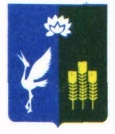 МУНИЦИПАЛЬНЫЙ КОМИТЕТЧкаловского сельского поселения Спасского муниципального районаРЕШЕНИЕ«13» июля  2022 год	                              с. Чкаловское			                     №  102  О внесении изменений в   Положение  «О  муниципальной  службе  в  Чкаловском  сельском  поселении  от 05 августа 2020г № 248(   в редакции   решение   от 23 декабря 2020  № 14) 	Руководствуясь   Федеральным   законом от 06.10.2003  №   131 «Об общих  принципах  организации местного  самоуправления в  Российской  Федерации, Федеральным  законом  от  02.03.2007 № 25-ФЗ «О  муниципальной  службе  в  Российской Федерации  , Законом Приморского края от 4 июня 2007 г.  № 82-КЗ «О  муниципальной  службе в  Приморском крае»,  Законом  Приморского края  от  4 июня 2007 года  № 82-КЗ «О  Реестре должностей  муниципальной  службы  в   Приморском  крае»,  Устава   Чкаловского  сельского  поселения,  протест   прокуратуры г.Спасска –Дальнего от 20.06.2022 № 7-4/Прдп550-22-20050028, муниципальный  комитет  Чкаловского  сельского  поселенияРЕШИЛ:1. Внести  следующие изменения в  Положение  «О  муниципальной   службе  в  Чкаловском   сельском  поселении  от  05 августа 2020 № 248(  в редакции  решение   от 23декабря 2020 № 14):1) пункт 4  статьи  8  Положения   слово «высшей»  исключить. 2. Опубликовать   решение  в средствах  массовой  информации    в газете «Родные  просторы» и  разместить  на  официальном  сайте    администрации   Чкаловского  сельского  поселения. Глава   Чкаловского сельского поселения                               А.Я.ТахтахуновПредседатель   муниципального комитетаЧкаловского сельского поселения                                             О.А.Ухань